Secretaria de Educación Pública Escuela Primaria “XXXXXXXXXXXXX” C.C.T.: XXXXXXXX Zona Escolar: XX Sector: XXCiclo Escolar: 2017 – 2018Grado: 6°            Grupo: X ESPAÑOLLee el siguiente texto y contesta los reactivos 1 al 5.Dolores Hidalgo Cuna de la Independencia Nacional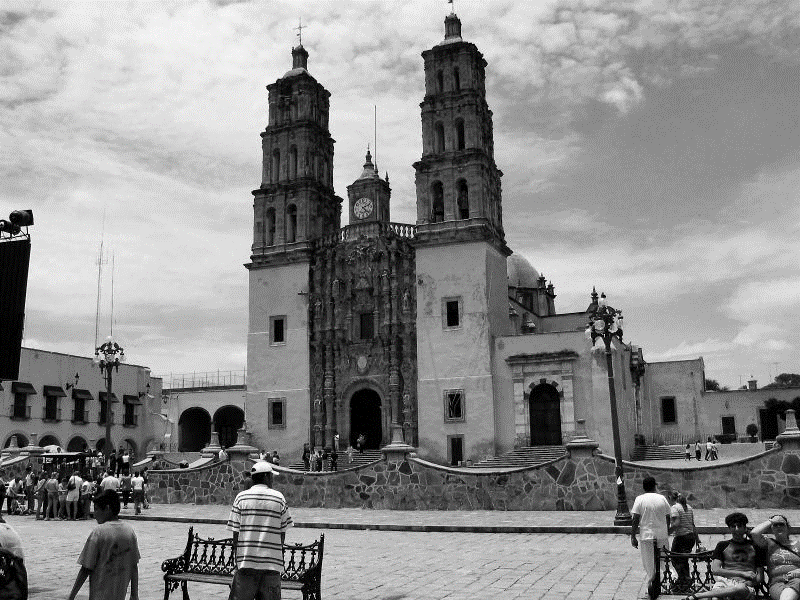 Dolores Hidalgo es el nombre del municipio mexicano en donde la madrugada del 16 de Septiembre de 1810 el padre Miguel Hidalgo hizo repicar las campanas de la Parroquia de Dolores lanzando el famoso "Grito de Independencia", invitando al pueblo rebelarse en contra de las autoridades españolas de la Nueva España.Dolores Hidalgo se localiza en la parte norte del estado de Guanajuato, limita al norte con San Diego de la Unión; al oriente con San Luis de la Paz y Allende; al sur con Guanajuato; y al oeste con el municipio de San Felipe.  ClimaDolores Hidalgo tiene un clima semiárido la media anual es de 17°C, la temperatura máxima 36°C se presenta en Verano y la mínima 3°C en invierno. Por el tipo de clima por el día se eleva la temperatura y al caer la noche baja. Se presentan lluvias de Mayo a Septiembre.Atractivos turísticosLos principales atractivos turísticos de Dolores Hidalgo son: Templo de la Tercera Orden, Museo de la Independencia, Parroquia de la Asunción, Parroquia de Nuestra Señora de los Dolores, Monumento a la Bandera, Mausoleo de José Alfredo Jiménez, Monumento a los Héroes de la Independencia, Casa de Mariano Abasolo, Museo Casa de Miguel Hidalgo y Costilla, Casa de Visitas, Plaza principal, Casa de José Alfredo Jiménez, Mercado Independencia, Mercado Hidalgo, Monumento a Hidalgo.ArquitecturaLa belleza arquitectónica de Dolores Hidalgo se concentra en su Centro Histórico, en él se pueden observar bellos ejemplares de arquitectura religiosa edificados entre los siglos XVIII y XX como la Parroquia de Nuestra Señora de los Dolores, la Parroquia de la Asunción, la Casa de Visitas y la Casa de Mariano Abasolo, misma que alojó al Presidente Benito Juárez y el Emperador Maximiliano de Habsburgo.Otros atractivos que no te puedes perder son el Monumento a los Héroes de Independencia, el Museo de la Independencia, así como el Museo José Alfredo Jiménez y el Mausoleo que recuerdan a uno de los cantautores más representativos de la música mexicana.ArtesaníasLas artesanías típicas de Dolores Hidalgo son las vasijas tipo Talavera, las piezas de alfarería como jarrones, macetas y cántaros, y hermosas piezas elaboradas en cerámica y con adornos hechos a mano. GastronomíaEntre sus joyas gastronómicas se encuentran las nieves típicas de Dolores cuyos sabores rebasan la imaginación: cerveza, camarón, queso, tunas entre muchos más. El platillo típico del lugar es la vitualla y la barbacoa cocida en pencas de maguey.Dolores Hidalgo siempre será un lugar cálido e interesante para quienes gustamos palpar la historia lo más cercanamente posible. Fuente de información:www.travelbymexico.com/dolores/reportajes 2010.¿Cuál es la función del reportaje anterior?Mostrar imágenes de Dolores Hidalgo.Contar la historia de la Independencia de México.Mostrar información relevante del municipio de Dolores Hidalgo, haciendo descripciones. Hacer honores a los héroes que nos dieron patria.¿Cuál es un Subtítulo del reportaje?Dolores Hidalgo.Atractivos turísticos.El Museo de la Independencia. www.travelbymexico.com/dolores/reportajesDe acuerdo a la lectura, ¿el primer párrafo completa al encabezado?Sí, porque nos dice la razón por la cual le llaman cuna de la Independencia. No, porque los temas son diferentes.Sí, porque se menciona el clima y su ubicación.No, porque no incluye nada. El siguiente es un reporte de entrevista:Lo anterior está escrito en:Discurso indirecto.Discurso directo.Discurso abierto.Discurso mixto. Elige la opción que sea una paráfrasis del último párrafo del reportaje de Dolores Hidalgo."Dolores Hidalgo siempre será un lugar cálido e interesante". Dolores Hidalgo tiene muchos platillos típicos como la vitualla. Dolores Hidalgo es un lugar histórico. Dolores Hidalgo es un lugar adecuado para las personas que les atrae la historia de nuestro México.Lee el siguiente texto y contesta los reactivos 6 al 10.Martha no tenía un momento de tranquilidad. A cada instante recordaba las cálidas palabras de Joaquín, que le decía: "Allá te esperaré"  -fue lo último que le dijo cuando ella lo vio esa nublada tarde en la escuela, al llegar. Nunca creyó que las cosas pasarían tan rápidamente. En ese momento, sintió una fría mano como de hielo en su hombro. Volteó enseguida, pero solo el silencio y la obscuridad respondieron. Mientras se disponía a manejar camino a casa, sus libros rodaron dentro del auto y no supo qué pensar...¿Cómo se llaman las palabras resaltadas y cuál es su función?Son sustantivos que se usan para acompañar los verbos.Son adjetivos que sirven para crear más tensión y describir.Son nexos para unir oraciones. Son palabras de una misma familia léxica. Es un conectivo para crear suspenso."Allá te esperaré".Cálidas, nublada y fría.Volteó.En ese momento.¿En qué tiempo verbal se encuentra la siguiente frase?"En ese momento, sintió una fría mano como de hielo en su hombro".Presente.       c) Copretérito.Pasado.         d) Pospretérito. ¿Cuál es una descripción adecuada de Martha?Es una señora alta, morena y ama de casa.Es una niña de primaria con trenzas en el cabello.Es una chica de aspecto rudo, con tatuajes en los brazos.Es una joven morena que estudia por la tarde. Elige la frase que tenga el recurso descriptivo símil.Martha no tenía un momento de tranquilidad.En ese momento, sintió una fría mano como de hielo.Volteó enseguida.Pero solo la obscuridad y el silencio respondieron. Leer el siguiente texto y responder los reactivos 11 al 14.Flor de noche buenaRollo de papel, regla, tijeras,  lápiz, pegamento, hilo, diamantina roja, verde y dorada.Primero, dividir el rollo de papel a lo ancho en 6 o 7 pedazos iguales (usar regla y lápiz).Recortar los pedazos que ahora serán los pétalos de una linda flor.Unir  por los laterales todos los trozos delgados de papel formando una flor.Después, esperar que seque el pegamento.Adornar con la diamantina y esperar al secado para que esté listo.Colgar la flor con el hilo, en el salón. ¿Qué tipo de texto es el anterior?Descripción de personajes.Narración de un cuento.Texto informativo.Instructivo.¿Cuáles son verbos en infinitivo que aparecen en el texto?Serán, esté.Flor, tijeras.Unir, esperar.Papel, diamantina. ¿Cuáles son los adjetivos que aparecen en el texto?Linda, delgados.Esperar, recortar. Pegamento, todos. Colgar, hilo.¿Cuáles son adverbios que se presentan en el texto?Formando, rollo.Dividir, serán.Primero, después.Pedazos, iguales. Elige el formato de instructivo que esté más completo.Título, materiales, instrucciones, dibujos, esquemas o fotografías. Fotografías, instrucciones y título.Materiales, instrucciones claras.Título, materiales e instrucciones. MATEMÁTICASEn una carrera de ciclismo en  Morelia que se celebra año con año, algunos de los competidores llevan el siguiente avance del recorrido: José 2/5 del total de la carrera, Ignacio 1/4 del total, Antonio 3/8, Luis 4/7. De acuerdo a lo anterior, ¿quién de ellos lleva la delantera?Ignacio.              c) José.Antonio.             d) Luis. Elige el resultado correcto de la siguiente multiplicación.704x10000=704000              c) 7040000740000              d) 7400000 ¿Qué cantidad multipliqué por 625 para que su resultado sea 12500?15                    c) 2520                    d) 30 Es una diferencia entre los prismas y las pirámides. Las pirámides tienen caras, pero no vértices como los prismas.Los primas no terminan en punta y las pirámides sí.Los prismas tienen eje de simetría recto y el de las pirámides es curvo.Las pirámides tiene caras laterales, los prismas solo bases. ¿Cuántas caras tiene una pirámide hexagonal, incluyendo su base?6 caras.               c) 8 caras.7 caras.               d) 9 caras. Un litro de leche contiene 60 mg de ácido fólico (vitamina necesaria para el cuerpo), ¿cuánto ácido fólico proporcionará un vaso con 300 ml de leche?18 mg                  c) 15 mg20 mg                  d) 30 mg En la mueblería "El Roble" hay una oferta del 35% de descuento, ¿cuál es el precio final del siguiente comedor? 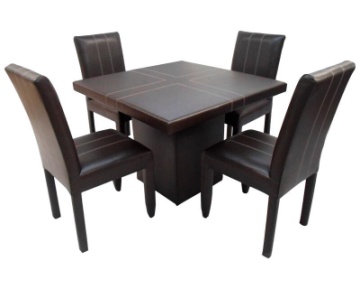 $8086.50            c) $3893.50$2096.50            d) $4492.50Un sofá de descanso con IVA incluido cuesta $655.50, ¿cuánto costará sin IVA?$104.88                c) $500.00$550.62                d) $639.50 Si el litro de leche contiene 31.2 gramos de grasa, ¿cuánto tendrá un vaso con 250 ml de leche?12.5 gr                 c) 10.5 gr15 gr                    d) 7.8 grObserva la siguiente gráfica y contesta los reactivos 25 y 26.En un grupo de 6° grado se obtuvieron las siguientes calificaciones grupales en el primer bimestre:De acuerdo a lo anterior, ¿cuáles son las asignaturas que presentan mayor dificultad?Español y Ciencias Naturales.Cívica y Español.Ciencias Naturales y Geografía.Matemáticas e Historia.Si ordenamos las asignaturas de mayor a menor  promedio, quedarían de la siguiente manera:Historia, Matemáticas, Geografía, Cívica y Ética, Ciencias Naturales, Español. Español, Ciencias Naturales, Cívica y Ética, Geografía, Matemáticas, Historia.Matemáticas, Historia, Geografía, Ciencias Naturales, Español, Cívica y Ética.Geografía, Ciencias Naturales, Español, Cívica y Ética, Matemáticas e Historia.  ¿Dónde se localiza el punto 2 en la siguiente recta?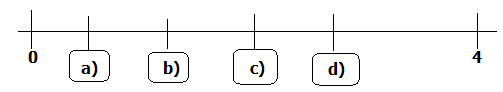 ¿Dónde se localiza la siguiente fracción en la recta? 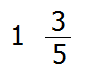 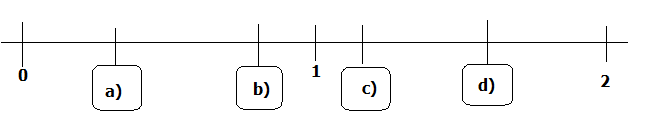  Los padres de familia de la Esc. Ricardo Flores T. V. están pintando los salones. Cada grado cuenta con una cubeta de 19 litros de pintura blanca. Los de 1° les quedan 2/4 de cubeta, los de 2° les queda 4/8 de cubeta, 3° le queda 2/5, 4° le queda 6/9, 5° le queda 1/3 y 6° aún tiene 5/10 de pintura. ¿Quién ha usado más pintura?1°                       c) 5°4°                       d) 3°¿Qué grados les queda la misma cantidad de pintura?1°, 2° y 3°             c) 3°, 4° y 5°4°, 5° y 6°             d) 1°, 2° y 6°CIENCIAS NATURALES¿Cómo se preservaron los restos fósiles de algunos organismos que vivieron en otras épocas, según los geólogos e historiadores?Los antiguos pobladores los guardaron en cuevas al morir.Al morir, quedaron en la superficie y fueron cubiertos por varias capas de sedimentos, tierra y otros organismos.Los enterraban sus ancestros para que no desaparecieran sus restos.Vino un diluvio y los enterró en aguas profundas y al secar quedaron bajo la superficie. Si un lugar u objeto es expuesto a la erosión significa que:Se ha desgastado por la acción del viento, agua o el roce con otro objeto.Tiene muchos años en la tierra existiendo.Emite radiación solar.Va a durar muchos años en ese lugar, aunque pasen miles y  miles de años sin que nada le suceda. Son características de los fósiles, excepto:Se formaron hace 10 o 20 años.Nos dan información acerca de su antigüedad.Permite interpretar los hábitos del organismo cuando estaba vivo.Podemos ver a qué especie pertenecía. Son factores físicos que necesitamos los seres vivos.La computadora, el celular, los libros.La comida, las frutas, la televisión.La casa, la ropa, el auto.El agua, el suelo, el aire, el sol.¿Qué establece Charles Darwin en su libro "El origen de las Especies", publicado en 1859?Que todos los seres vivos provinieron de un lugar extraño, pues su origen es incierto.Que el ADN de todos los organismos vivos es el mismo.Que los seres vivos cambian y heredan esas capacidades de generación a generación para adaptarse.Que ningún organismo tiene la capacidad para adaptarse, por eso muere. ¿Qué pasaría si no tuviéramos recursos?Se detendría el desarrollo de la sociedad y la supervivencia. Habría muchos desperdicios en el mundo.Los compraríamos en otros países.Empezaríamos a cultivarlos. Elige la opción donde se aplique una de las estrategias de las tres erres.Comprar agua embotellada diariamente.Compartir la comida con un compañero.Juntar las tapas de plástico para hacer nuevos productos con ellas. Regar las plantas por la mañana. La función de la atmósfera es:Regular la temperatura y el clima, nos protege de los rayos ultravioleta e impactos de meteoritos. Permitir que la Tierra brille por las noches con luz propia.Acercarnos más a otros planetas por medio de la atracción gravitacional. Hacer que la Tierra viaje a través del tiempo por medio de las ondas telepáticas.  La atmósfera está compuesta por varios gases, ¿cuál es el más indispensable para los seres vivos?Nitrógeno.     c) Dióxido de carbono. Oxígeno.       d) Ozono. ¿Cómo es provocada la lluvia ácida?Sale de los ríos que nacen en los cerros y montañas.Es generada por los restos de comida que dejamos en las calles.Es provocada por la temperatura que aumenta cada verano. Los gases de la combustión se disuelven en el vapor de agua, que posteriormente cae en forma de lluvia contaminada. GEOGRAFÍA ¿Qué ocasiona el movimiento de Rotación de la Tierra?Que a veces se vean las estrellas y a veces no.Que existan los meteoritos y satélites. Que se presente el día y la noche, al momento de girar sobre su eje imaginario.Que tengamos mareos continuos cuando ella gira. ¿Cuál es una consecuencia de la inclinación del eje terrestre?Que las regiones de la superficie del planeta reciban la luz del Sol de manera desigual.Que unos países sean más ricos y otros más pobres. Que las capas de la Tierra sean más gruesas en verano que en invierno.Que la población aumente cada día en los países ricos. ¿Cuál es el movimiento que nos permite tener las estaciones del año?Rotación.        c) Nutación.Traslación.      d) Precesión.Algunas capas de la Tierra son:Termósfera y Estratósfera.Mesósfera y Manto Superior.Núcleo interno y Estratósfera.Corteza y Núcleo.Es la capa de la Tierra, en forma de esfera sólida compuesta de hierro y níquel.Corteza.Manto superior.Manto inferior.Núcleo interno.La litósfera que se encuentra en la corteza terrestre, está formada por bloques llamadas:Océanos.Cerros y montañas.Placas tectónicas. Ríos y lagos.Elige la opción verdadera.La presencia de agua en el planeta hace posible la existencia de la vida. El agua en el planeta se está agotando debido al ciclo del agua. Las aguas oceánicas son las que nacen en los cerros y montañas.Las aguas dulces son las aguas de sabor que venden en las tienditas. Son el ascenso y descenso periódico del mar, el cual se debe a la atracción de la Luna y del Sol sobre la Tierra.Las corrientes marinas.Las mareas. Los ríos y mares. La nieve y los aires. ¿Qué es lo que provoca que la temperatura disminuya o aumente, según su altura?La vegetación.La posición de la Luna.El relieve. Las aguas del mar. ¿Qué regiones naturales tienen zonas climáticas tropicales?El bosque, estepas y praderas.El desierto, el bosque y los humedales.La taiga, la alta montaña y la tundra.La selva, la sabana y el bosque tropical.HISTORIA¿Cuál es la primera civilización agrícola que floreció en el año 4000 a. C. y que actualmente ocupa el territorio de Iraq?Los Olmecas.        c) China.Mesopotamia.       d) Los Aztecas.¿Por qué a las antiguas civilizaciones se les conoce como agrícolas? Porque comerciaban con productos como el rábano y la remolacha.Porque eran los mayores productores de manzanas en esa época.Porque descubrieron y desarrollaron la agricultura de riego a gran escala.Porque su gobierno era centralizado. ¿Cuál de las civilizaciones su nombre significa "tierra entre dos ríos", debido a que se fundó entre los ríos Tigris y Éufrates?Mesopotamia.      c) India.China.                 d) Egipto.Es el río que los Egipcios usaron mucho para el riego y la navegación.Río Indo.              c) Río Tigris.Río Hoang-Ho       d) Río Nilo.¿Por qué se dice que el gobierno de las civilizaciones agrícolas de Oriente era centralizado?Porque tenían un presidente republicano democrático.Porque el poder se concentraba en la figura del rey o el emperador.Porque no había quien los gobernara. Porque el presidente duraba 1 año.Encuentra la relación de las siguientes columnas y elige la respuesta correcta.Las civilizaciones antiguas nos dejaron gran herencia cultura. Encuentra la relación.x) India.      1) la brújula y la pólvora.y) China.     2) la democracia. z) Roma.     3) el alfabeto.p) Grecia.    4) el idioma. X3, y4, z2, p1X2, y3, z1, p4X3, y1, z4, p2X2, y4, z3, p1¿Quién es el rey macedonio que encabezó la formación del Imperio heleno en el siglo IV a. C.?El rey Filipo II.Alejandro Magno. El gran filósofo Aristóteles. El rey Herodes. ¿Qué civilización del Mediterráneo se dividió su historia en tres periodos, siendo una Monarquía, después una República y finalmente en Imperio?Grecia.            c) Roma.China.              d) México.¿Cómo nació el Cristianismo, religión predominante en la actualidad?Debido a un predicador religioso llamado Jesús, que los sacerdotes de esa época mandaron crucificar; tras su muerte, sus discípulos difundieron sus ideas. Por obra del emperador Constantino que se declaró cristiano  y obligó a todos a serlo. Porque los judíos hacían la guerra para que se convirtieran en cristianos todos los demás. Debido a las creencias de los romanos, al verse amenazados por los judíos.Elige la frase falsa con respecto a las civilizaciones agrícolas de Oriente.Inventaron la escritura para conservar y generar nuevos conocimientos. Desarrollaron las matemáticas y la astronomía para determinar cuándo sembrar y cosechar. Su religión era politeísta, es decir, rendían culto a un solo Dios.Sus dioses eran representaciones mitológicas de la naturaleza, algunos animales y los astros. FORMACIÓN CÍVICA Y ÉTICAJoaquín está en primero de secundaria y va asistir a una primera reunión de compañeros; de repente siente escalofrío, suda  y tiembla un poco, ¿a qué emoción corresponde esta sensación? Alegría.              c) Miedo. Tristeza.            d) Enojo. María y Ana están trabajando en equipo en una lámina de exposición, de pronto llega Ernesto y tira su agua sobre el trabajo de ambas, ¿cuál es una manera asertiva de responder a este hecho?Le gritan y lo reportan a la dirección escolar. No le dicen nada porque ese niño es muy agresivo y les puede pegar.Se ríen, tiran su  trabajo y ya no hacen nada. Limpian su trabajo rápidamente y le piden tener más cuidado, informando a su  maestra del hecho para que esté enterada.  Es justo que:La ley se aplique solo a los adultos mayores. Todas las personas tengan las mismas oportunidades. Si alguien afecta los derechos de otra, no repare el daño.Todos tengamos diferentes derechos.¿Qué es la asertividad?Es apoyar a los demás en las buenas y en las malas, pues todos necesitamos de todos alguna vez. Es la capacidad de expresar sentimientos, necesidades y opiniones, defendiendo tus derechos sin abusar ni permitir abusos y sin violencia. Es entender que los adultos mayores son personas que necesitan de nuestra ayuda siempre.Es ver por los demás en situaciones de desastre y apoyar aunque estemos lejos de ellos. ¿A qué nos referimos cuando decimos que una persona actúa de acuerdo a principios éticos?Cuando alguien no respeta los derechos humanos. Cuando actuamos con justicia haciendo lo correcto y lo bueno.Cuando recibimos trato indigno por parte de otras personas. Cuando el gobierno apoya la esclavitud y la desigualdad. ¿Qué valores se relacionan con el principio ético de Autonomía?Honestidad, desigualdad.Solidaridad, amistad. Respeto, libertad. Amor, convicción. ¿En cuál situación se presenta la justicia?Mario no fue invitado por sus compañeros a jugar futbol, porque no les cae bien.Roberto es un niño inquieto y le gusta jugar, por eso no lo integran al equipo de trabajo.Alexis escribe unas ofensas en la libreta de Ana, sin que ella se dé cuenta.En la escuela tenemos derecho a opinar siempre que respetemos a los demás.  Ramón iba manejando camino a casa y de pronto se le cayó su celular. Por quererlo juntar no se fijó y chocó con otro automóvil provocando un accidente. Las personas al interior del otro auto sufrieron algunas fracturas. De acuerdo a esto, ¿qué crees que debe hacer Ramón?Retirarse lo más pronto posible para que la policía no lo detenga.Ir con las personas del otro auto, darles dinero y retirarse rápidamente. Enfrentar las consecuencias, esperar la patrulla y la ambulancia y pagar los daños que se requieran. Como fue sin querer, debe pedir una gran disculpa y seguir su camino.Elige la situación donde haya corrupción.El gobierno estatal de Corruptán hará una carretera en beneficio de su comunidad. El proyecto saldrá en 25 millones de pesos, pero a la hora de hacer el contrato le pondrán que el costo es de 75 millones.La carretera federal 54 tiene algunos baches que serán arreglados este fin de semana, por lo que la circulación se verá afectada en ese tramo.La cadena de hoteles Liberty construirá un hotel más este año para beneficio de todos los turistas de Chetumal. El gobierno comunitario de Ticuisitán, hará donación de 3 litros de leche por familia, la próxima semana.  Miguel quiere ser ingeniero pero sus padres apenas ganan dinero para comer. ¿qué debe hacer Miguel?Trabajar y conseguir una beca para estudiar.Conformarse con lo que tiene.Pedir dinero en las calles.Irse a Estados Unidos.CLAVE DE RESPUESTASAgradecemos al autor de este material educativo, nosotros solo compartimos el material que nos envían de forma gratuita y sin fines de lucro.Nombre del alumno: ____________________________________________________________Lugar: __________________________________________________________________________ Fecha: __________________________________________________________________________Nombre del maestro: ___________________________________________________________Nombre del padre de familia o tutor: ___________________________________________AsignaturaReactivosAciertosPromedioFirma del padre o tutorEspañol15Matemáticas15Ciencias Naturales10Geografía10Historia10Formación Cívica y Ética10PromedioPromedioPromedioESPAÑOLESPAÑOLMATEMÁTICASMATEMÁTICASCIENCIAS NATURALESCIENCIAS NATURALES1C16D31B2B17C32A3A18B33A4A19B34D5D20B35C6B21A36A7D22C37C8B23B38A9D24D39B10B25D40D11D26B12C27C13A28D14C29C15A30DGEOGRAFÍAGEOGRAFÍAHISTORIAHISTORIAFORMACIÓN CÍVICA Y ÉTICAFORMACIÓN CÍVICA Y ÉTICA41C51B61C42A52C62D43B53A63B44D54D64B45D55B65B46C56C66C47A57B67D48B58C68C49C59A69A50D60C70A